      Individual Responsibility Plan (IRP)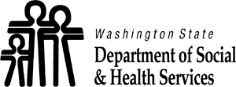 WorkFirst Individual Responsibility Plan for      	      Individual Responsibility Plan (IRP)WorkFirst Individual Responsibility Plan for      	      Individual Responsibility Plan (IRP)WorkFirst Individual Responsibility Plan for      	      Individual Responsibility Plan (IRP)WorkFirst Individual Responsibility Plan for      	      Individual Responsibility Plan (IRP)WorkFirst Individual Responsibility Plan for      	JAS IDJAS IDJAS IDCASE NUMBERCASE NUMBER      Individual Responsibility Plan (IRP)WorkFirst Individual Responsibility Plan for      	      Individual Responsibility Plan (IRP)WorkFirst Individual Responsibility Plan for      	      Individual Responsibility Plan (IRP)WorkFirst Individual Responsibility Plan for      	      Individual Responsibility Plan (IRP)WorkFirst Individual Responsibility Plan for      	      Individual Responsibility Plan (IRP)WorkFirst Individual Responsibility Plan for      	CLIENT IDCLIENT IDCLIENT IDCLIENT IDCLIENT IDI understand:I am required to work, look for work, or prepare for work.I must participate in required activities.  If I don’t, I’ll receive a penalty unless I can prove I had a good reason.  This is called being in WorkFirst sanction status.  If I am sanctioned, this means:My grant will be reduced by 40% or one person’s share, whichever is greater, OR:I won’t be able to receive support services, unless I reengage in WorkFirst.If my cash assistance is reduced due to WorkFirst sanction:I may need to follow my IRP for four weeks in a row to end sanction.Once I do what is required for four weeks in a row, my sanction penalty ends starting the first of the month following my four weeks of participation.My case may be closed if I stay in sanction for ten months in a row.If my case is closed due to WorkFirst sanction: I’ll need to reapply and may need to participate for four weeks in a row before I can receive cash.I must cooperate with the Division of Child Support while I receive TANF/SFA benefits unless I have a good reason not to cooperate.  Successful collection of child support may help me eliminate my need for cash assistance.I can get only 60 months of TANF/SFA cash benefits in my lifetime unless I qualify for an extension.I have used       months of cash benefits.I am required to work, look for work, or prepare for work. If I cannot attend a scheduled activity, I will call the person at the number listed below.I must do the following activities for the amount of time each week specified below:I understand:I am required to work, look for work, or prepare for work.I must participate in required activities.  If I don’t, I’ll receive a penalty unless I can prove I had a good reason.  This is called being in WorkFirst sanction status.  If I am sanctioned, this means:My grant will be reduced by 40% or one person’s share, whichever is greater, OR:I won’t be able to receive support services, unless I reengage in WorkFirst.If my cash assistance is reduced due to WorkFirst sanction:I may need to follow my IRP for four weeks in a row to end sanction.Once I do what is required for four weeks in a row, my sanction penalty ends starting the first of the month following my four weeks of participation.My case may be closed if I stay in sanction for ten months in a row.If my case is closed due to WorkFirst sanction: I’ll need to reapply and may need to participate for four weeks in a row before I can receive cash.I must cooperate with the Division of Child Support while I receive TANF/SFA benefits unless I have a good reason not to cooperate.  Successful collection of child support may help me eliminate my need for cash assistance.I can get only 60 months of TANF/SFA cash benefits in my lifetime unless I qualify for an extension.I have used       months of cash benefits.I am required to work, look for work, or prepare for work. If I cannot attend a scheduled activity, I will call the person at the number listed below.I must do the following activities for the amount of time each week specified below:I understand:I am required to work, look for work, or prepare for work.I must participate in required activities.  If I don’t, I’ll receive a penalty unless I can prove I had a good reason.  This is called being in WorkFirst sanction status.  If I am sanctioned, this means:My grant will be reduced by 40% or one person’s share, whichever is greater, OR:I won’t be able to receive support services, unless I reengage in WorkFirst.If my cash assistance is reduced due to WorkFirst sanction:I may need to follow my IRP for four weeks in a row to end sanction.Once I do what is required for four weeks in a row, my sanction penalty ends starting the first of the month following my four weeks of participation.My case may be closed if I stay in sanction for ten months in a row.If my case is closed due to WorkFirst sanction: I’ll need to reapply and may need to participate for four weeks in a row before I can receive cash.I must cooperate with the Division of Child Support while I receive TANF/SFA benefits unless I have a good reason not to cooperate.  Successful collection of child support may help me eliminate my need for cash assistance.I can get only 60 months of TANF/SFA cash benefits in my lifetime unless I qualify for an extension.I have used       months of cash benefits.I am required to work, look for work, or prepare for work. If I cannot attend a scheduled activity, I will call the person at the number listed below.I must do the following activities for the amount of time each week specified below:I understand:I am required to work, look for work, or prepare for work.I must participate in required activities.  If I don’t, I’ll receive a penalty unless I can prove I had a good reason.  This is called being in WorkFirst sanction status.  If I am sanctioned, this means:My grant will be reduced by 40% or one person’s share, whichever is greater, OR:I won’t be able to receive support services, unless I reengage in WorkFirst.If my cash assistance is reduced due to WorkFirst sanction:I may need to follow my IRP for four weeks in a row to end sanction.Once I do what is required for four weeks in a row, my sanction penalty ends starting the first of the month following my four weeks of participation.My case may be closed if I stay in sanction for ten months in a row.If my case is closed due to WorkFirst sanction: I’ll need to reapply and may need to participate for four weeks in a row before I can receive cash.I must cooperate with the Division of Child Support while I receive TANF/SFA benefits unless I have a good reason not to cooperate.  Successful collection of child support may help me eliminate my need for cash assistance.I can get only 60 months of TANF/SFA cash benefits in my lifetime unless I qualify for an extension.I have used       months of cash benefits.I am required to work, look for work, or prepare for work. If I cannot attend a scheduled activity, I will call the person at the number listed below.I must do the following activities for the amount of time each week specified below:I understand:I am required to work, look for work, or prepare for work.I must participate in required activities.  If I don’t, I’ll receive a penalty unless I can prove I had a good reason.  This is called being in WorkFirst sanction status.  If I am sanctioned, this means:My grant will be reduced by 40% or one person’s share, whichever is greater, OR:I won’t be able to receive support services, unless I reengage in WorkFirst.If my cash assistance is reduced due to WorkFirst sanction:I may need to follow my IRP for four weeks in a row to end sanction.Once I do what is required for four weeks in a row, my sanction penalty ends starting the first of the month following my four weeks of participation.My case may be closed if I stay in sanction for ten months in a row.If my case is closed due to WorkFirst sanction: I’ll need to reapply and may need to participate for four weeks in a row before I can receive cash.I must cooperate with the Division of Child Support while I receive TANF/SFA benefits unless I have a good reason not to cooperate.  Successful collection of child support may help me eliminate my need for cash assistance.I can get only 60 months of TANF/SFA cash benefits in my lifetime unless I qualify for an extension.I have used       months of cash benefits.I am required to work, look for work, or prepare for work. If I cannot attend a scheduled activity, I will call the person at the number listed below.I must do the following activities for the amount of time each week specified below:I understand:I am required to work, look for work, or prepare for work.I must participate in required activities.  If I don’t, I’ll receive a penalty unless I can prove I had a good reason.  This is called being in WorkFirst sanction status.  If I am sanctioned, this means:My grant will be reduced by 40% or one person’s share, whichever is greater, OR:I won’t be able to receive support services, unless I reengage in WorkFirst.If my cash assistance is reduced due to WorkFirst sanction:I may need to follow my IRP for four weeks in a row to end sanction.Once I do what is required for four weeks in a row, my sanction penalty ends starting the first of the month following my four weeks of participation.My case may be closed if I stay in sanction for ten months in a row.If my case is closed due to WorkFirst sanction: I’ll need to reapply and may need to participate for four weeks in a row before I can receive cash.I must cooperate with the Division of Child Support while I receive TANF/SFA benefits unless I have a good reason not to cooperate.  Successful collection of child support may help me eliminate my need for cash assistance.I can get only 60 months of TANF/SFA cash benefits in my lifetime unless I qualify for an extension.I have used       months of cash benefits.I am required to work, look for work, or prepare for work. If I cannot attend a scheduled activity, I will call the person at the number listed below.I must do the following activities for the amount of time each week specified below:I understand:I am required to work, look for work, or prepare for work.I must participate in required activities.  If I don’t, I’ll receive a penalty unless I can prove I had a good reason.  This is called being in WorkFirst sanction status.  If I am sanctioned, this means:My grant will be reduced by 40% or one person’s share, whichever is greater, OR:I won’t be able to receive support services, unless I reengage in WorkFirst.If my cash assistance is reduced due to WorkFirst sanction:I may need to follow my IRP for four weeks in a row to end sanction.Once I do what is required for four weeks in a row, my sanction penalty ends starting the first of the month following my four weeks of participation.My case may be closed if I stay in sanction for ten months in a row.If my case is closed due to WorkFirst sanction: I’ll need to reapply and may need to participate for four weeks in a row before I can receive cash.I must cooperate with the Division of Child Support while I receive TANF/SFA benefits unless I have a good reason not to cooperate.  Successful collection of child support may help me eliminate my need for cash assistance.I can get only 60 months of TANF/SFA cash benefits in my lifetime unless I qualify for an extension.I have used       months of cash benefits.I am required to work, look for work, or prepare for work. If I cannot attend a scheduled activity, I will call the person at the number listed below.I must do the following activities for the amount of time each week specified below:I understand:I am required to work, look for work, or prepare for work.I must participate in required activities.  If I don’t, I’ll receive a penalty unless I can prove I had a good reason.  This is called being in WorkFirst sanction status.  If I am sanctioned, this means:My grant will be reduced by 40% or one person’s share, whichever is greater, OR:I won’t be able to receive support services, unless I reengage in WorkFirst.If my cash assistance is reduced due to WorkFirst sanction:I may need to follow my IRP for four weeks in a row to end sanction.Once I do what is required for four weeks in a row, my sanction penalty ends starting the first of the month following my four weeks of participation.My case may be closed if I stay in sanction for ten months in a row.If my case is closed due to WorkFirst sanction: I’ll need to reapply and may need to participate for four weeks in a row before I can receive cash.I must cooperate with the Division of Child Support while I receive TANF/SFA benefits unless I have a good reason not to cooperate.  Successful collection of child support may help me eliminate my need for cash assistance.I can get only 60 months of TANF/SFA cash benefits in my lifetime unless I qualify for an extension.I have used       months of cash benefits.I am required to work, look for work, or prepare for work. If I cannot attend a scheduled activity, I will call the person at the number listed below.I must do the following activities for the amount of time each week specified below:I understand:I am required to work, look for work, or prepare for work.I must participate in required activities.  If I don’t, I’ll receive a penalty unless I can prove I had a good reason.  This is called being in WorkFirst sanction status.  If I am sanctioned, this means:My grant will be reduced by 40% or one person’s share, whichever is greater, OR:I won’t be able to receive support services, unless I reengage in WorkFirst.If my cash assistance is reduced due to WorkFirst sanction:I may need to follow my IRP for four weeks in a row to end sanction.Once I do what is required for four weeks in a row, my sanction penalty ends starting the first of the month following my four weeks of participation.My case may be closed if I stay in sanction for ten months in a row.If my case is closed due to WorkFirst sanction: I’ll need to reapply and may need to participate for four weeks in a row before I can receive cash.I must cooperate with the Division of Child Support while I receive TANF/SFA benefits unless I have a good reason not to cooperate.  Successful collection of child support may help me eliminate my need for cash assistance.I can get only 60 months of TANF/SFA cash benefits in my lifetime unless I qualify for an extension.I have used       months of cash benefits.I am required to work, look for work, or prepare for work. If I cannot attend a scheduled activity, I will call the person at the number listed below.I must do the following activities for the amount of time each week specified below:I understand:I am required to work, look for work, or prepare for work.I must participate in required activities.  If I don’t, I’ll receive a penalty unless I can prove I had a good reason.  This is called being in WorkFirst sanction status.  If I am sanctioned, this means:My grant will be reduced by 40% or one person’s share, whichever is greater, OR:I won’t be able to receive support services, unless I reengage in WorkFirst.If my cash assistance is reduced due to WorkFirst sanction:I may need to follow my IRP for four weeks in a row to end sanction.Once I do what is required for four weeks in a row, my sanction penalty ends starting the first of the month following my four weeks of participation.My case may be closed if I stay in sanction for ten months in a row.If my case is closed due to WorkFirst sanction: I’ll need to reapply and may need to participate for four weeks in a row before I can receive cash.I must cooperate with the Division of Child Support while I receive TANF/SFA benefits unless I have a good reason not to cooperate.  Successful collection of child support may help me eliminate my need for cash assistance.I can get only 60 months of TANF/SFA cash benefits in my lifetime unless I qualify for an extension.I have used       months of cash benefits.I am required to work, look for work, or prepare for work. If I cannot attend a scheduled activity, I will call the person at the number listed below.I must do the following activities for the amount of time each week specified below:If there is a good reason I cannot follow my plan, I must contact and work with my WorkFirst Program Specialist/Social Worker as soon as possible.  Some examples of good reasons include:I missed an appointment due to illness or unexpected failure in my child care or transportation;I have an emergency condition (physical, mental, or emotional);I am a victim of family violence;I cannot find affordable, appropriate child care in my area for children under 13;I have an immediate legal problem;I have a disability or certain conditions and this has kept me from being able to fulfill the program requirements; orI am an adult with a severe and chronic disability;I am needed at home to care for a child with special needs or another adult with disabilities;I am 55 or older and caring for a child and I am not the child’s parent; orI am applying for SSI with a DSHS facilitator.I am homeless or caring for a homeless child(ren).If I disagree with this plan, I have the right to request a case review and/or an Administrative Hearing.  To request a hearing, I must contact my Community Services Office or the Office of Administrative Hearings, DSHS, PO Box 42489, Olympia WA  98504-2489, within 90 days of the date of my case manager’s signature below.  I have been given of copy of my Individual Responsibility Plan.  At the hearing, I have the right to represent myself, be represented by an attorney or by any other person I choose.  I may be able to get free legal advice or representation by contacting Coordinated Legal Education Advice and Referral (CLEAR) by:Visiting their site http://nwjustice.org/get-legal-help;Calling 1-888-201-1014 if I am under the age of 60, orCalling 1-888-387-7111 if I am age 60 or over.If there is a good reason I cannot follow my plan, I must contact and work with my WorkFirst Program Specialist/Social Worker as soon as possible.  Some examples of good reasons include:I missed an appointment due to illness or unexpected failure in my child care or transportation;I have an emergency condition (physical, mental, or emotional);I am a victim of family violence;I cannot find affordable, appropriate child care in my area for children under 13;I have an immediate legal problem;I have a disability or certain conditions and this has kept me from being able to fulfill the program requirements; orI am an adult with a severe and chronic disability;I am needed at home to care for a child with special needs or another adult with disabilities;I am 55 or older and caring for a child and I am not the child’s parent; orI am applying for SSI with a DSHS facilitator.I am homeless or caring for a homeless child(ren).If I disagree with this plan, I have the right to request a case review and/or an Administrative Hearing.  To request a hearing, I must contact my Community Services Office or the Office of Administrative Hearings, DSHS, PO Box 42489, Olympia WA  98504-2489, within 90 days of the date of my case manager’s signature below.  I have been given of copy of my Individual Responsibility Plan.  At the hearing, I have the right to represent myself, be represented by an attorney or by any other person I choose.  I may be able to get free legal advice or representation by contacting Coordinated Legal Education Advice and Referral (CLEAR) by:Visiting their site http://nwjustice.org/get-legal-help;Calling 1-888-201-1014 if I am under the age of 60, orCalling 1-888-387-7111 if I am age 60 or over.If there is a good reason I cannot follow my plan, I must contact and work with my WorkFirst Program Specialist/Social Worker as soon as possible.  Some examples of good reasons include:I missed an appointment due to illness or unexpected failure in my child care or transportation;I have an emergency condition (physical, mental, or emotional);I am a victim of family violence;I cannot find affordable, appropriate child care in my area for children under 13;I have an immediate legal problem;I have a disability or certain conditions and this has kept me from being able to fulfill the program requirements; orI am an adult with a severe and chronic disability;I am needed at home to care for a child with special needs or another adult with disabilities;I am 55 or older and caring for a child and I am not the child’s parent; orI am applying for SSI with a DSHS facilitator.I am homeless or caring for a homeless child(ren).If I disagree with this plan, I have the right to request a case review and/or an Administrative Hearing.  To request a hearing, I must contact my Community Services Office or the Office of Administrative Hearings, DSHS, PO Box 42489, Olympia WA  98504-2489, within 90 days of the date of my case manager’s signature below.  I have been given of copy of my Individual Responsibility Plan.  At the hearing, I have the right to represent myself, be represented by an attorney or by any other person I choose.  I may be able to get free legal advice or representation by contacting Coordinated Legal Education Advice and Referral (CLEAR) by:Visiting their site http://nwjustice.org/get-legal-help;Calling 1-888-201-1014 if I am under the age of 60, orCalling 1-888-387-7111 if I am age 60 or over.If there is a good reason I cannot follow my plan, I must contact and work with my WorkFirst Program Specialist/Social Worker as soon as possible.  Some examples of good reasons include:I missed an appointment due to illness or unexpected failure in my child care or transportation;I have an emergency condition (physical, mental, or emotional);I am a victim of family violence;I cannot find affordable, appropriate child care in my area for children under 13;I have an immediate legal problem;I have a disability or certain conditions and this has kept me from being able to fulfill the program requirements; orI am an adult with a severe and chronic disability;I am needed at home to care for a child with special needs or another adult with disabilities;I am 55 or older and caring for a child and I am not the child’s parent; orI am applying for SSI with a DSHS facilitator.I am homeless or caring for a homeless child(ren).If I disagree with this plan, I have the right to request a case review and/or an Administrative Hearing.  To request a hearing, I must contact my Community Services Office or the Office of Administrative Hearings, DSHS, PO Box 42489, Olympia WA  98504-2489, within 90 days of the date of my case manager’s signature below.  I have been given of copy of my Individual Responsibility Plan.  At the hearing, I have the right to represent myself, be represented by an attorney or by any other person I choose.  I may be able to get free legal advice or representation by contacting Coordinated Legal Education Advice and Referral (CLEAR) by:Visiting their site http://nwjustice.org/get-legal-help;Calling 1-888-201-1014 if I am under the age of 60, orCalling 1-888-387-7111 if I am age 60 or over.If there is a good reason I cannot follow my plan, I must contact and work with my WorkFirst Program Specialist/Social Worker as soon as possible.  Some examples of good reasons include:I missed an appointment due to illness or unexpected failure in my child care or transportation;I have an emergency condition (physical, mental, or emotional);I am a victim of family violence;I cannot find affordable, appropriate child care in my area for children under 13;I have an immediate legal problem;I have a disability or certain conditions and this has kept me from being able to fulfill the program requirements; orI am an adult with a severe and chronic disability;I am needed at home to care for a child with special needs or another adult with disabilities;I am 55 or older and caring for a child and I am not the child’s parent; orI am applying for SSI with a DSHS facilitator.I am homeless or caring for a homeless child(ren).If I disagree with this plan, I have the right to request a case review and/or an Administrative Hearing.  To request a hearing, I must contact my Community Services Office or the Office of Administrative Hearings, DSHS, PO Box 42489, Olympia WA  98504-2489, within 90 days of the date of my case manager’s signature below.  I have been given of copy of my Individual Responsibility Plan.  At the hearing, I have the right to represent myself, be represented by an attorney or by any other person I choose.  I may be able to get free legal advice or representation by contacting Coordinated Legal Education Advice and Referral (CLEAR) by:Visiting their site http://nwjustice.org/get-legal-help;Calling 1-888-201-1014 if I am under the age of 60, orCalling 1-888-387-7111 if I am age 60 or over.If there is a good reason I cannot follow my plan, I must contact and work with my WorkFirst Program Specialist/Social Worker as soon as possible.  Some examples of good reasons include:I missed an appointment due to illness or unexpected failure in my child care or transportation;I have an emergency condition (physical, mental, or emotional);I am a victim of family violence;I cannot find affordable, appropriate child care in my area for children under 13;I have an immediate legal problem;I have a disability or certain conditions and this has kept me from being able to fulfill the program requirements; orI am an adult with a severe and chronic disability;I am needed at home to care for a child with special needs or another adult with disabilities;I am 55 or older and caring for a child and I am not the child’s parent; orI am applying for SSI with a DSHS facilitator.I am homeless or caring for a homeless child(ren).If I disagree with this plan, I have the right to request a case review and/or an Administrative Hearing.  To request a hearing, I must contact my Community Services Office or the Office of Administrative Hearings, DSHS, PO Box 42489, Olympia WA  98504-2489, within 90 days of the date of my case manager’s signature below.  I have been given of copy of my Individual Responsibility Plan.  At the hearing, I have the right to represent myself, be represented by an attorney or by any other person I choose.  I may be able to get free legal advice or representation by contacting Coordinated Legal Education Advice and Referral (CLEAR) by:Visiting their site http://nwjustice.org/get-legal-help;Calling 1-888-201-1014 if I am under the age of 60, orCalling 1-888-387-7111 if I am age 60 or over.If there is a good reason I cannot follow my plan, I must contact and work with my WorkFirst Program Specialist/Social Worker as soon as possible.  Some examples of good reasons include:I missed an appointment due to illness or unexpected failure in my child care or transportation;I have an emergency condition (physical, mental, or emotional);I am a victim of family violence;I cannot find affordable, appropriate child care in my area for children under 13;I have an immediate legal problem;I have a disability or certain conditions and this has kept me from being able to fulfill the program requirements; orI am an adult with a severe and chronic disability;I am needed at home to care for a child with special needs or another adult with disabilities;I am 55 or older and caring for a child and I am not the child’s parent; orI am applying for SSI with a DSHS facilitator.I am homeless or caring for a homeless child(ren).If I disagree with this plan, I have the right to request a case review and/or an Administrative Hearing.  To request a hearing, I must contact my Community Services Office or the Office of Administrative Hearings, DSHS, PO Box 42489, Olympia WA  98504-2489, within 90 days of the date of my case manager’s signature below.  I have been given of copy of my Individual Responsibility Plan.  At the hearing, I have the right to represent myself, be represented by an attorney or by any other person I choose.  I may be able to get free legal advice or representation by contacting Coordinated Legal Education Advice and Referral (CLEAR) by:Visiting their site http://nwjustice.org/get-legal-help;Calling 1-888-201-1014 if I am under the age of 60, orCalling 1-888-387-7111 if I am age 60 or over.If there is a good reason I cannot follow my plan, I must contact and work with my WorkFirst Program Specialist/Social Worker as soon as possible.  Some examples of good reasons include:I missed an appointment due to illness or unexpected failure in my child care or transportation;I have an emergency condition (physical, mental, or emotional);I am a victim of family violence;I cannot find affordable, appropriate child care in my area for children under 13;I have an immediate legal problem;I have a disability or certain conditions and this has kept me from being able to fulfill the program requirements; orI am an adult with a severe and chronic disability;I am needed at home to care for a child with special needs or another adult with disabilities;I am 55 or older and caring for a child and I am not the child’s parent; orI am applying for SSI with a DSHS facilitator.I am homeless or caring for a homeless child(ren).If I disagree with this plan, I have the right to request a case review and/or an Administrative Hearing.  To request a hearing, I must contact my Community Services Office or the Office of Administrative Hearings, DSHS, PO Box 42489, Olympia WA  98504-2489, within 90 days of the date of my case manager’s signature below.  I have been given of copy of my Individual Responsibility Plan.  At the hearing, I have the right to represent myself, be represented by an attorney or by any other person I choose.  I may be able to get free legal advice or representation by contacting Coordinated Legal Education Advice and Referral (CLEAR) by:Visiting their site http://nwjustice.org/get-legal-help;Calling 1-888-201-1014 if I am under the age of 60, orCalling 1-888-387-7111 if I am age 60 or over.If there is a good reason I cannot follow my plan, I must contact and work with my WorkFirst Program Specialist/Social Worker as soon as possible.  Some examples of good reasons include:I missed an appointment due to illness or unexpected failure in my child care or transportation;I have an emergency condition (physical, mental, or emotional);I am a victim of family violence;I cannot find affordable, appropriate child care in my area for children under 13;I have an immediate legal problem;I have a disability or certain conditions and this has kept me from being able to fulfill the program requirements; orI am an adult with a severe and chronic disability;I am needed at home to care for a child with special needs or another adult with disabilities;I am 55 or older and caring for a child and I am not the child’s parent; orI am applying for SSI with a DSHS facilitator.I am homeless or caring for a homeless child(ren).If I disagree with this plan, I have the right to request a case review and/or an Administrative Hearing.  To request a hearing, I must contact my Community Services Office or the Office of Administrative Hearings, DSHS, PO Box 42489, Olympia WA  98504-2489, within 90 days of the date of my case manager’s signature below.  I have been given of copy of my Individual Responsibility Plan.  At the hearing, I have the right to represent myself, be represented by an attorney or by any other person I choose.  I may be able to get free legal advice or representation by contacting Coordinated Legal Education Advice and Referral (CLEAR) by:Visiting their site http://nwjustice.org/get-legal-help;Calling 1-888-201-1014 if I am under the age of 60, orCalling 1-888-387-7111 if I am age 60 or over.If there is a good reason I cannot follow my plan, I must contact and work with my WorkFirst Program Specialist/Social Worker as soon as possible.  Some examples of good reasons include:I missed an appointment due to illness or unexpected failure in my child care or transportation;I have an emergency condition (physical, mental, or emotional);I am a victim of family violence;I cannot find affordable, appropriate child care in my area for children under 13;I have an immediate legal problem;I have a disability or certain conditions and this has kept me from being able to fulfill the program requirements; orI am an adult with a severe and chronic disability;I am needed at home to care for a child with special needs or another adult with disabilities;I am 55 or older and caring for a child and I am not the child’s parent; orI am applying for SSI with a DSHS facilitator.I am homeless or caring for a homeless child(ren).If I disagree with this plan, I have the right to request a case review and/or an Administrative Hearing.  To request a hearing, I must contact my Community Services Office or the Office of Administrative Hearings, DSHS, PO Box 42489, Olympia WA  98504-2489, within 90 days of the date of my case manager’s signature below.  I have been given of copy of my Individual Responsibility Plan.  At the hearing, I have the right to represent myself, be represented by an attorney or by any other person I choose.  I may be able to get free legal advice or representation by contacting Coordinated Legal Education Advice and Referral (CLEAR) by:Visiting their site http://nwjustice.org/get-legal-help;Calling 1-888-201-1014 if I am under the age of 60, orCalling 1-888-387-7111 if I am age 60 or over.CASE MANAGER’S SIGNATURECASE MANAGER’S SIGNATURECASE MANAGER’S SIGNATUREDATEMY SIGNATUREMY SIGNATUREMY SIGNATUREMY SIGNATUREMY SIGNATUREDATEJAS IDJAS IDCASE NUMBERCASE NUMBERCASE NUMBERCASE NUMBERCLIENT IDCLIENT IDCLIENT IDCLIENT IDCONFIDENTIAL REQUIREMENTSCONFIDENTIAL REQUIREMENTSCONFIDENTIAL REQUIREMENTSCONFIDENTIAL REQUIREMENTSCONFIDENTIAL REQUIREMENTSCONFIDENTIAL REQUIREMENTSCONFIDENTIAL REQUIREMENTSCONFIDENTIAL REQUIREMENTSCONFIDENTIAL REQUIREMENTSCONFIDENTIAL REQUIREMENTSI may be able to get support services to help me advance at my job, keep my job, accept a job, look for a job, or follow my plan.  If I disagree with a decision about support services, I may ask for a case review and/or a hearing.  I will ask my WorkFirst Program Specialist/Social Worker if I need support services like:I may be able to get support services to help me advance at my job, keep my job, accept a job, look for a job, or follow my plan.  If I disagree with a decision about support services, I may ask for a case review and/or a hearing.  I will ask my WorkFirst Program Specialist/Social Worker if I need support services like:I may be able to get support services to help me advance at my job, keep my job, accept a job, look for a job, or follow my plan.  If I disagree with a decision about support services, I may ask for a case review and/or a hearing.  I will ask my WorkFirst Program Specialist/Social Worker if I need support services like:I may be able to get support services to help me advance at my job, keep my job, accept a job, look for a job, or follow my plan.  If I disagree with a decision about support services, I may ask for a case review and/or a hearing.  I will ask my WorkFirst Program Specialist/Social Worker if I need support services like:I may be able to get support services to help me advance at my job, keep my job, accept a job, look for a job, or follow my plan.  If I disagree with a decision about support services, I may ask for a case review and/or a hearing.  I will ask my WorkFirst Program Specialist/Social Worker if I need support services like:I may be able to get support services to help me advance at my job, keep my job, accept a job, look for a job, or follow my plan.  If I disagree with a decision about support services, I may ask for a case review and/or a hearing.  I will ask my WorkFirst Program Specialist/Social Worker if I need support services like:I may be able to get support services to help me advance at my job, keep my job, accept a job, look for a job, or follow my plan.  If I disagree with a decision about support services, I may ask for a case review and/or a hearing.  I will ask my WorkFirst Program Specialist/Social Worker if I need support services like:I may be able to get support services to help me advance at my job, keep my job, accept a job, look for a job, or follow my plan.  If I disagree with a decision about support services, I may ask for a case review and/or a hearing.  I will ask my WorkFirst Program Specialist/Social Worker if I need support services like:I may be able to get support services to help me advance at my job, keep my job, accept a job, look for a job, or follow my plan.  If I disagree with a decision about support services, I may ask for a case review and/or a hearing.  I will ask my WorkFirst Program Specialist/Social Worker if I need support services like:I may be able to get support services to help me advance at my job, keep my job, accept a job, look for a job, or follow my plan.  If I disagree with a decision about support services, I may ask for a case review and/or a hearing.  I will ask my WorkFirst Program Specialist/Social Worker if I need support services like:Car repairClothingCounselingDiapersEducation expensesPersonal hygieneDiapersEducation expensesPersonal hygieneDiapersEducation expensesPersonal hygieneLicense/feesHair cutBus passesLicense/feesHair cutBus passesLicense/feesHair cutBus passesMileageTools for workFamily planningMileageTools for workFamily planningMileageTools for workFamily planningWhile in sanction, I cannot get support services (such as money for work clothes or transportation) until I start following my IRP.I understand that, if I refuse to cooperate with the Division of Child Support (DCS) without a good reason, my grant may be reduced.  Good reasons include the threat of harm to my children or me.  I understand that while I am getting TANF assistance, any child support collected is kept to pay back the state.When I stop getting TANF/SFA, DCS will collect child support and send it to me unless I ask them to stop.  I understand support services, sanctions, and child support.While in sanction, I cannot get support services (such as money for work clothes or transportation) until I start following my IRP.I understand that, if I refuse to cooperate with the Division of Child Support (DCS) without a good reason, my grant may be reduced.  Good reasons include the threat of harm to my children or me.  I understand that while I am getting TANF assistance, any child support collected is kept to pay back the state.When I stop getting TANF/SFA, DCS will collect child support and send it to me unless I ask them to stop.  I understand support services, sanctions, and child support.While in sanction, I cannot get support services (such as money for work clothes or transportation) until I start following my IRP.I understand that, if I refuse to cooperate with the Division of Child Support (DCS) without a good reason, my grant may be reduced.  Good reasons include the threat of harm to my children or me.  I understand that while I am getting TANF assistance, any child support collected is kept to pay back the state.When I stop getting TANF/SFA, DCS will collect child support and send it to me unless I ask them to stop.  I understand support services, sanctions, and child support.While in sanction, I cannot get support services (such as money for work clothes or transportation) until I start following my IRP.I understand that, if I refuse to cooperate with the Division of Child Support (DCS) without a good reason, my grant may be reduced.  Good reasons include the threat of harm to my children or me.  I understand that while I am getting TANF assistance, any child support collected is kept to pay back the state.When I stop getting TANF/SFA, DCS will collect child support and send it to me unless I ask them to stop.  I understand support services, sanctions, and child support.While in sanction, I cannot get support services (such as money for work clothes or transportation) until I start following my IRP.I understand that, if I refuse to cooperate with the Division of Child Support (DCS) without a good reason, my grant may be reduced.  Good reasons include the threat of harm to my children or me.  I understand that while I am getting TANF assistance, any child support collected is kept to pay back the state.When I stop getting TANF/SFA, DCS will collect child support and send it to me unless I ask them to stop.  I understand support services, sanctions, and child support.While in sanction, I cannot get support services (such as money for work clothes or transportation) until I start following my IRP.I understand that, if I refuse to cooperate with the Division of Child Support (DCS) without a good reason, my grant may be reduced.  Good reasons include the threat of harm to my children or me.  I understand that while I am getting TANF assistance, any child support collected is kept to pay back the state.When I stop getting TANF/SFA, DCS will collect child support and send it to me unless I ask them to stop.  I understand support services, sanctions, and child support.While in sanction, I cannot get support services (such as money for work clothes or transportation) until I start following my IRP.I understand that, if I refuse to cooperate with the Division of Child Support (DCS) without a good reason, my grant may be reduced.  Good reasons include the threat of harm to my children or me.  I understand that while I am getting TANF assistance, any child support collected is kept to pay back the state.When I stop getting TANF/SFA, DCS will collect child support and send it to me unless I ask them to stop.  I understand support services, sanctions, and child support.While in sanction, I cannot get support services (such as money for work clothes or transportation) until I start following my IRP.I understand that, if I refuse to cooperate with the Division of Child Support (DCS) without a good reason, my grant may be reduced.  Good reasons include the threat of harm to my children or me.  I understand that while I am getting TANF assistance, any child support collected is kept to pay back the state.When I stop getting TANF/SFA, DCS will collect child support and send it to me unless I ask them to stop.  I understand support services, sanctions, and child support.While in sanction, I cannot get support services (such as money for work clothes or transportation) until I start following my IRP.I understand that, if I refuse to cooperate with the Division of Child Support (DCS) without a good reason, my grant may be reduced.  Good reasons include the threat of harm to my children or me.  I understand that while I am getting TANF assistance, any child support collected is kept to pay back the state.When I stop getting TANF/SFA, DCS will collect child support and send it to me unless I ask them to stop.  I understand support services, sanctions, and child support.While in sanction, I cannot get support services (such as money for work clothes or transportation) until I start following my IRP.I understand that, if I refuse to cooperate with the Division of Child Support (DCS) without a good reason, my grant may be reduced.  Good reasons include the threat of harm to my children or me.  I understand that while I am getting TANF assistance, any child support collected is kept to pay back the state.When I stop getting TANF/SFA, DCS will collect child support and send it to me unless I ask them to stop.  I understand support services, sanctions, and child support.CASE MANAGER’S SIGNATURECASE MANAGER’S SIGNATURECASE MANAGER’S SIGNATUREDATEMY SIGNATUREMY SIGNATUREMY SIGNATUREMY SIGNATUREMY SIGNATUREDATE